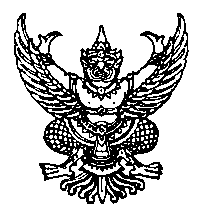 ประกาศมหาวิทยาลัยธรรมศาสตร์เรื่อง อำนาจหน้าที่และการแบ่งหน่วยงานภายในสำนักงานเลขานุการคณะเภสัชศาสตร์ พ.ศ. ๒๕๕๙-----------------------------โดยที่เป็นการสมควรกำหนดอำนาจหน้าที่และการแบ่งหน่วยงานภายในสำนักงานเลขานุการคณะเภสัชศาสตร์อาศัยอำนาจตามความในมาตรา ๓๙ แห่งพระราชบัญญัติมหาวิทยาลัยธรรมศาสตร์ พ.ศ. ๒๕๕๘ ประกอบข้อ ๑๔ ของข้อบังคับมหาวิทยาลัยธรรมศาสตร์ว่าด้วยการจัดตั้งและการแบ่งส่วนงานของมหาวิทยาลัยธรรมศาสตร์ พ.ศ. ๒๕๕๙ อธิการบดีโดยความเห็นชอบของสภามหาวิทยาลัยธรรมศาสตร์ในคราว
การประชุมครั้งที่ ๙/๒๕๕๙ เมื่อวันที่ ๑๙ กันยายน ๒๕๕๙ จึงออกประกาศดังต่อไปนี้ข้อ ๑. ประกาศนี้เรียกว่า “ประกาศมหาวิทยาลัยธรรมศาสตร์ เรื่อง อำนาจหน้าที่และการแบ่งหน่วยงานภายในสำนักงานเลขานุการคณะเภสัชศาสตร์ พ.ศ. ๒๕๕๙”ข้อ ๒. สำนักงานเลขานุการคณะเภสัชศาสตร์ แบ่งหน่วยงานเป็น ๔ งาน ดังนี้(๑) งานบริหารสำนักงาน(๒) งานบริการการศึกษา(๓) งานคลังและพัสดุ(๔) งานวิจัยและบริการสังคมข้อ ๓. งานบริหารสำนักงาน มีอำนาจหน้าที่ดำเนินการด้านธุรการและประชาสัมพันธ์องค์กร ด้านบริหารทรัพยากรบุคคล ด้านอาคารสถานที่และยานพาหนะ ด้านพัฒนาเทคโนโลยีสารสนเทศ 
และด้านนโยบายแผน และพัฒนาคุณภาพ โดยรับผิดชอบงานรับส่งหนังสือ งานระเบียบสารบรรณ การจัดประชุม วางแผนการประชาสัมพันธ์ ดำเนินการสรรหาและพัฒนาบุคลากร ดูแลสวัสดิการต่าง ๆ จัดทำทะเบียนประวัติบุคลากร บริหารจัดการการใช้อาคารและยานพาหนะ ให้บริการและฝึกอบรมด้านเทคโนโลยีสารสนเทศ จัดทำงบประมาณประจำปีทุกประเภท จัดทำรายงานแผนและผลการปฏิบัติงาน จัดทำแผนพัฒนาคณะ แผนพัฒนาบุคลากร และแผนอัตรากำลัง ดำเนินงานการประกันคุณภาพการศึกษาและประสานงานกับหน่วยงานที่เกี่ยวข้อง และปฏิบัติหน้าที่อื่นตามที่ได้รับมอบหมายข้อ ๔. งานบริการการศึกษา มีอำนาจหน้าที่ดำเนินการด้านการศึกษาระดับปริญญาตรี ระดับบัณฑิตศึกษา ด้านกิจการนักศึกษา ด้านแหล่งฝึกงานนักศึกษา ด้านห้องปฏิบัติการ และด้านธุรการบริการการศึกษา โดยรับผิดชอบดูแลการจัดการเรียนการสอน การประเมินการจัดการเรียนการสอน ทั้งในระดับ
ปริญญาตรีและบัณฑิตศึกษา ดำเนินงานด้านการคัดเลือกบุคคลเข้าศึกษาหลักสูตรของคณะ ดำเนินงานเกี่ยวกับโครงการพัฒนานักศึกษา การจัดกิจกรรมนักศึกษา ทุนการศึกษา สวัสดิการนักศึกษา ประสานงานและดำเนินการด้านการฝึกงานของนักศึกษา ดูแลการให้บริการห้องปฏิบัติการ การเรียนการสอนภาคปฏิบัติ การวิจัย และปฏิบัติหน้าที่อื่นตามที่ได้รับมอบหมายข้อ ๕. งานคลังและพัสดุ มีอำนาจหน้าที่ดำเนินการด้านงบประมาณ ด้านบัญชี ด้านการเงิน 
และด้านพัสดุ โดยรับผิดชอบดำเนินงานบริหารงบประมาณตามที่ได้รับ จัดทำประมาณการรายรับ รายจ่าย จัดทำทะเบียนคุมเงินหมุนเวียนทดลองจ่าย จัดทำบัญชีเงินสดรับจ่าย จัดทำรายงานฐานะการเงินหมุนเวียน ดำเนินการเบิกจ่ายงบประมาณทุกประเภท สรุปรายรับ รายจ่าย ทุกประเภท จัดทำรายงานฐานะทางการเงินงบประมาณดำเนินการจัดซื้อจัดจ้าง การจัดทำทะเบียน การเบิกจ่าย และซ่อมแซมวัสดุครุภัณฑ์ และปฏิบัติหน้าที่อื่นตามที่ได้รับมอบหมายข้อ ๖. งานวิจัยและบริการสังคม มีอำนาจหน้าที่ดำเนินการด้านวิจัย ด้านบริการสังคม 
และด้านวิเทศสัมพันธ์ โดยรับผิดชอบสำรวจ รวบรวม และประชาสัมพันธ์แหล่งทุนวิจัยทั้งภายในและภายนอกให้บุคลากรรับทราบ ดำเนินงานด้านกระบวนการข้อเสนอโครงการวิจัย การติดตามความก้าวหน้าของการทำวิจัย เผยแพร่ประชาสัมพันธ์ แหล่งตีพิมพ์ผลงานวิจัย จัดอบรมสัมมนาความรู้ด้านการวิจัย วางแผนจัดทำโครงการ
หรือกิจกรรมบริการวิชาการ ดำเนินงานให้บริการวิชาการตามแผนงาน ประสานงานกับผู้เชี่ยวชาญ เจ้าหน้าที่ 
หรือสถาบันการศึกษาในต่างประเทศ แปลเอกสาร และร่างโต้ตอบหนังสือภาษาต่างประเทศ รวบรวมข้อมูลการให้ทุนไปศึกษาต่อต่างประเทศ และปฏิบัติหน้าที่อื่นตามที่ได้รับมอบหมายทั้งนี้ ตั้งแต่บัดนี้เป็นต้นไป			                	 ประกาศ  ณ  วันที่  ๒๙  กันยายน   พ.ศ. ๒๕๕๙					         (ศาสตราจารย์ ดร.สมคิด เลิศไพฑูรย์)					          อธิการบดีมหาวิทยาลัยธรรมศาสตร์